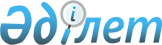 О подготовке и проведении государственного визита Президента Республики Индонезия С.Б. Юдойоно в Республику КазахстанРаспоряжение Премьер-Министра Республики Казахстан от 29 августа 2013 года № 147-р      В целях подготовки и проведения государственного визита Президента Республики Индонезия С.Б. Юдойоно в Республику Казахстан 1 – 3 сентября 2013 года (далее – визит):



      1. Министерству иностранных дел Республики Казахстан обеспечить протокольно-организационные мероприятия по подготовке и проведению визита. 



      2. Управлению Делами Президента Республики Казахстан (по согласованию) принять организационные меры по обслуживанию членов официальной делегации Республики Индонезия на высшем уровне по формату «1+1+12», обеспечить финансирование расходов на проведение визита за счет средств, предусмотренных в республиканском бюджете на 2013 год по программам 001 «Услуги по обеспечению деятельности Главы государства, Премьер-Министра и других должностных лиц государственных органов», 003 «Санитарно-эпидемиологическое благополучие населения на республиканском уровне» и 004 «Оказание медицинской помощи отдельным категориям граждан», согласно приложению. 



      3. Службе охраны Президента Республики Казахстан (по согласованию), Комитету национальной безопасности Республики Казахстан (по согласованию), Министерству внутренних дел Республики Казахстан обеспечить безопасность членов официальной делегации Республики Индонезия в аэропорту города Астаны, местах проживания и посещения, сопровождение по маршрутам следования, а также охрану специального самолета.



      4. Министерству транспорта и коммуникаций Республики Казахстан в установленном порядке обеспечить: 

      1) совместно с Министерством обороны Республики Казахстан пролет специального самолета Президента Республики Индонезия С.Б. Юдойоно над территорией Республики Казахстан, посадку и вылет в аэропорту города Астаны;

      2) техническое обслуживание, стоянку и заправку специального самолета в аэропорту города Астаны.



      5. Министерству индустрии и новых технологий Республики Казахстан обеспечить проведение казахстанско-индонезийского бизнес-форума с участием представителей деловых кругов двух стран.



      6. Министерству культуры и информации Республики Казахстан обеспечить:

      1) освещение визита в средствах массовой информации; 

      2) организацию концертных программ и необходимую техническую поддержку мероприятий (звуковое, световое обеспечение и оформление сцены) во время приемов (неформальных приемов) от имени Президента Республики Казахстан Н.А. Назарбаева в честь Президента Республики Индонезия С.Б. Юдойоно; 

      3) обеспечить проведение Дней культуры Индонезии в Республике Казахстан. 



      7. Акимату города Астаны обеспечить выполнение организационных мероприятий по встрече и проводам официальной делегации Республики Индонезия в аэропорту, оформлению аэропорта и улиц, сопровождению в местах посещений, а также организацию культурных программ. 



      8. Республиканской гвардии Республики Казахстан (по согласованию) принять участие в официальных церемониях встречи и проводов Президента Республики Индонезия С.Б. Юдойоно.



      9. Пограничной службе Комитета национальной безопасности Республики Казахстан (по согласованию) и Комитету таможенного контроля Министерства финансов Республики Казахстан обеспечить соответствующее содействие во время встреч и проводов официальной делегации Республики Индонезия в аэропорту города Астаны.



      10. Контроль за реализацией настоящего распоряжения возложить на Министерство иностранных дел Республики Казахстан.      Премьер-Министр                          С. Ахметов

Приложение        

к распоряжению Премьер-Министра

Республики Казахстан   

от 29 августа 2013 года № 147-р 

Организационные меры по обслуживанию

членов официальной делегации Республики Индонезия 

      1. Размещение членов официальной делегации Республики Индонезия (по формату «1+1+12») и сотрудников Службы охраны Президента Республики Казахстан в гостинице города Астаны.



      2. Изготовление печатной продукции (бейджи, программы визита, спецпропуска на автомобили, кувертные карты, пригласительные на прием).



      3. Организация чайного стола и цветочного оформления в аэропорту города Астаны при встрече и проводах официальной делегации Республики Индонезия.



      4. Организация приемов (завтраки, обеды, ужины), неформальных приемов от имени Президента Республики Казахстан Н.А. Назарбаева в честь Президента Республики Индонезия С.Б. Юдойоно и его супруги, а также технических столов. 



      5. Приобретение подарков и сувениров для главы и членов официальной делегации Республики Индонезия.

      6. Техническое обеспечение, тематическое и цветочное оформление в местах проведения мероприятий.



      7. Транспортное обслуживание главы и членов официальной делегации Республики Индонезия, а также сопровождающих лиц.



      8. Медицинское обслуживание главы и членов официальной делегации Республики Индонезия, а также сопровождающих лиц.



      9. Аренда залов для проведения двусторонних переговоров в городе Астане. 
					© 2012. РГП на ПХВ «Институт законодательства и правовой информации Республики Казахстан» Министерства юстиции Республики Казахстан
				